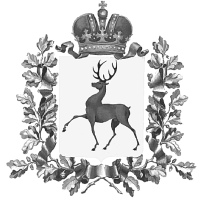 Администрация городского округаНавашинский Нижегородской областиПОСТАНОВЛЕНИЕ26.05.2020                                                                                                            № 578О назначении рейтингового голосованияв форме дистанционного голосования по выбору общественных территорий муниципального образования городской округ Навашинский Нижегородской области, подлежащих благоустройству в первоочередном порядке в 2021 году, в соответствии с муниципальной программой «Формирование комфортной городской среды на территории городского округа Навашинский на 2018-2024 годы»В соответствии с постановлением Правительства Нижегородской области от 4 марта 2019 № 124 «Об утверждении Порядка организации и проведения рейтингового голосования по выбору общественных территорий, подлежащих благоустройству в первоочередном порядке в соответствии с муниципальными программами формирования современной городской среды муниципальных районов и городских округов Нижегородской области», муниципальной программой «Формирование комфортной городской среды на территории городского округа Навашинский на 2018-2024 годы», утвержденной постановлением администрации городского округа Навашинский Нижегородской области от 14.11.2017 №1166, Администрация городского округа Навашинский п о с т а н о в л я е т:1. Назначить проведение рейтингового голосования по выбору общественных территорий муниципального образования городской округ Навашинский Нижегородской области, подлежащих благоустройству в первоочередном порядке в 2021 году, в соответствии с муниципальной программой «Формирование комфортной городской среды на территории городского округа Навашинский на 2018-2024 годы» в срок с  12 июня 2020 г. по 01 июля 2020 г. включительно.2. Определить способ проведения рейтингового голосования в форме дистанционного голосования путем онлайн-голосования на сайте органов местного самоуправления городского округа, по адресу: http://navashino.omsu-nnov.ru.3. Установить, что регистрация (идентификация) участников рейтингового голосования в форме дистанционного голосования осуществляется с соблюдением требований Федерального закона от 27 июля 2006 № 152-ФЗ «О персональных данных», посредством введения данных участника голосования непосредственно на сайте органов местного самоуправления городского округа, по адресу: http://navashino.omsu-nnov.ru.4. Утвердить перечень общественных территорий муниципального образования городской округ Навашинский Нижегородской области, представленных на рейтинговое голосование в форме дистанционного голосования согласно Приложению к настоящему постановлению.5. Установить, что после завершения рейтингового голосования в форме дистанционного голосования и проведения всех необходимых действий на сайте органов местного самоуправления городского округа, по адресу: http://navashino.omsu-nnov.ru, администрация городского округа Навашинский Нижегородской области направляет результаты рейтингового голосования в форме дистанционного голосования в общественную муниципальную комиссию, созданную в рамках формирования и реализации муниципальной программы «Формирование комфортной городской среды» на территории городского округа Навашинский Нижегородской области на 2018-2024 годы утвержденную постановлением администрации городского округа Навашинский Нижегородской области от 15.06.2017 №575. Победители по итогам рейтингового голосования в форме дистанционного голосования определяются по наибольшему числу голосов, полученных по результатам такого голосования за ту или иную общественную территорию. При равном количестве голосов, отданных участниками голосования за общественные территории, приоритет отдается той общественной территории, которая в соответствии с муниципальной программой «Формирование комфортной городской среды на территории городского округа Навашинский на 2018-2024 годы» подлежит благоустройству или окончанию благоустройства раньше.	6. Жалобы и обращения, возникающие в ходе проведения рейтингового голосования направлять в общественную муниципальную комиссию, созданную в рамках формирования и реализации муниципальной программы «Формирование комфортной городской среды» на территории городского округа Навашинский Нижегородской области на 2018-2024 годы утвержденную постановлением администрации городского округа Навашинский Нижегородской области от 15.06.2017 №575.  7. Опубликовать настоящее постановление в газете «Приокская правда» и разместить на официальном сайте органов местного самоуправления городского округа Навашинский в информационно - телекоммуникационной сети Интернет.8. Контроль за исполнением настоящего постановления возложить на заместителя главы администрации, директора департамента Мамонову О.М.Главы администрации                                                                         Т.А. Берсенева                                                                               ПРИЛОЖЕНИЕк постановлению администрации городского округа Навашинский                                                                                 от 26.05.2020 № 578Перечень общественных территорий муниципального образования городского округа Навашинский Нижегородской области, представленных для рейтингового голосования в форме дистанционного голосования1. Сквер для отдыха в районе дома №46 по ул. Воровского г. Навашино;2. Аллея по переулку Дзержинского г. Навашино;3. Прибрежная территория озера «Зеленое» в городском парке г. Навашино (II этап)